باسمه تعالی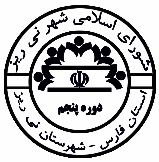 شورای اسلامی شهر نی ریزحاضرین در جلسه  :  مسعود لایقمند , احمد پاک نژاد , محمد رضا شاهمرادی , سجاد شاهسونی , اصغر ماهوتی،حامد فرغت ,0]  ماره224/ص/97تاریخ1397/10/29پیوستنداردعنوان جلسهبررسي نامه هاي واردهبررسي نامه هاي واردهبررسي نامه هاي واردهنوع جلسهعاديشماره جلسه115تاریخ جلسه1397/10/24ساعت شروع18دستور جلسهتصمیمات اتخاذ شدهامضا کنندگان